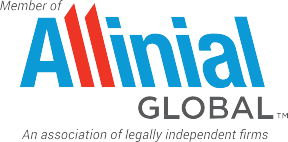 THE CALIFORNIA HOME FOR THE AGED, INC. D/B/A  CALIFORNIA ARMENIAN HOMEFINANCIAL STATEMENTS AND SUPPLEMENTAL INFORMATIONMAY 31, 2018 AND 2017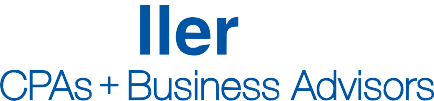 T A B L E  O F  C O N T E N T SPAGEINDEPENDENT AUDITORS’ REPORT	1-2FINANCIAL STATEMENTSSTATEMENTS OF FINANCIAL POSITION	3STATEMENTS OF OPERATIONS	4STATEMENTS OF CHANGES IN NET ASSETS	5STATEMENTS OF CASH FLOWS	6NOTES TO FINANCIAL STATEMENTS	7-16SUPPLEMENTAL INFORMATIONSCHEDULES OF OPERATIONS – THE VINEYARDS	17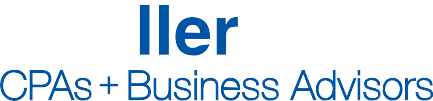 To the Board of DirectorsThe California Home for the Aged, Inc. d/b/a California Armenian Home Fresno, California INDEPEND ENT AUD ITORS’ REPORT We have audited the accompanying financial statements of The California Home for the Aged, Inc., d/b/a California Armenian Home (a non-profit health care entity), which comprise the statements of financial position as of May 31, 2018 and 2017, and the related statements of operations, changes in net assets, and cash flows for the years then ended, and the related notes to the financial statements.Management’s Responsibility for the Financial StatementsManagement is responsible for the preparation and fair presentation of these financial statements in accordance with accounting principles generally accepted in the United States of America; this includes the design, implementation, and maintenance of internal control relevant to the preparation and fair presentation of financial statements that are free from material misstatement, whether due to fraud or error.Auditors’ ResponsibilityOur responsibility is to express an opinion on these financial statements based on our audits. We conducted our audits in accordance with auditing standards generally accepted in  the  United  States  of America. Those standards require that we plan and perform the audit to obtain reasonable assurance about whether the financial statements are free from material misstatement.An audit involves performing procedures to obtain audit evidence about the amounts and disclosures in the financial statements. The procedures selected depend on the auditors’ judgment, including the assessment of the risks of material misstatement of the financial statements, whether due to fraud or error. In making those risk assessments, the auditor considers internal control relevant to the entity’s preparation and fair presentation of the financial statements in order to design audit procedures that are appropriate in the circumstances, but not for the purpose of expressing an opinion on the effectiveness of the entity’s internal control. Accordingly, we express no such opinion. An audit also includes evaluating the appropriateness of accounting policies used and the reasonableness of significant accounting estimates made by management, as well as evaluating the overall presentation of the financial statements.We believe that the audit evidence we have obtained is sufficient and appropriate to provide a basis for our audit opinion.OpinionIn our opinion, the financial statements referred to above present fairly, in all material respects, the financial position of The California Home for the Aged, Inc., d/b/a California Armenian Home as of May 31, 2018 and 2017, and the results of its operations, changes in its net assets, and its cash flows for the years then ended in accordance with accounting principles generally accepted in the United States of America.Report on Supplemental InformationOur audit was conducted for the purpose of forming an opinion on the financial statements as a whole. The schedules of operations – The Vineyards is presented for purposes of additional analysis and is not a required part of the financial statements. Such information is the responsibility of management and was derived from and relates directly to the underlying accounting and other records used to prepare the financial statements. The information has been subjected to the auditing procedures applied in the audit of the financial statements and certain additional procedures, including comparing and reconciling such information directly to the underlying accounting and other records used to prepare the financial statements or to the financial statements themselves, and other additional procedures in accordance with auditing standards generally accepted in the United States of America. In our opinion, the information is fairly stated in all material respects in relation to the  financial statements as a whole.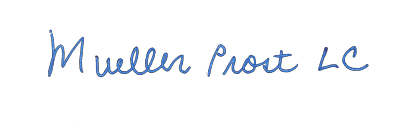 September 11, 2018St. Louis, Missouri	Certified Public Accountants2THE CALIFORNIA HOME FOR THE AGED, INC. D/B/A CALIFORNIA ARMENIAN HOME STATEMENTS OF FINANCIAL POSITIONMAY 31, 2018 AND 2017ASSETS2018	2017LIABILITIES AND NET ASSETSCurrent LiabilitiesLong-term LiabilitiesExpansion loan, net of unamortized debt issuance costNet AssetsTotal Liabilities and Net Assets	$	61,442,354  $	50,493,747The notes to the financial statements are an integral part of these statements.	3The notes to the financial statements are an integral part of these statements.	6NOTE 1	ORGANIZATIONThe California Home for the Aged, Inc., d/b/a California Armenian Home (the “Home”), began providing quality compassionate nursing care in 1952. Located in Fresno, California, the Home is fully licensed for residential and skilled nursing care and is certified by Medi-Cal and rated as a five star facility by Medicare. The Home is organized as a not-for-profit corporation. The activities of the Home are supported by the volunteers and fundraising efforts of the Ani Guild and the Home Guild.NOTE 2	SUMMARY OF SIGNIFICANT ACCOUNTING POLICIESBasis of AccountingThe financial statements of the Home have been prepared on the accrual basis of accounting in accordance with accounting principles generally accepted in the United States of America.Operating ActivitiesIn the Statement of Activities, operations are defined as all direct mission type revenue and expenses. The other revenue and expenses for contributions, investments, unrealized gains and losses, unusual type items, and financing type activities are not included.Use of EstimatesThe preparation of financial statements in conformity with accounting principles generally accepted in the United States of America requires management to make estimates and assumptions that affect the amounts reported of assets and liabilities and  disclosure  of contingent assets and liabilities at the date of the financial statements. Estimates also affect the reported amounts of revenue and expense during the reporting period. Actual results could differ from those estimates.CashCash is limited to checking accounts.  Interest bearing savings accounts, money market accounts, and time deposit accounts are reported as investments.Concentrations of Credit RisksThe Home maintains cash and investment balances at various financial institutions. At various times throughout the years ended May 31, 2018 and 2017, the Home had balances in excess of the federally insured limits. Management does not feel the solvency of the financial institutions is of concern.NOTE 2	SUMMARY OF SIGNIFICANT ACCOUNTING POLICIES (CONTINUED)Accounts ReceivableAccounts receivable represents the estimated net realizable value of amounts due from patients, residents, and third party payors. The two largest payor classes represent approximately 60% and 74% of the Home’s gross accounts receivable as of May 31, 2018 and 2017, respectively.Management performs on-going evaluations of contractual allowances and collectability of patient and resident accounts receivable. A provision for estimated third party payor contractual adjustments and an allowance for uncollectible accounts are provided in the period the related services are rendered. Management believes the allowances are adequate.InventoriesInventories consist of medical supplies and are stated at cost using the first-in-first-out (FIFO) method.InvestmentsShort-Term Operating Investments – Short-term investments consist of certificates of deposits, which are carried at cost plus accrued interest, and money market accounts, which are stated at fair value.Investments are stated at current market value. Investment income, gains, and losses, including net realized and unrealized appreciation (depreciation) in market value of investments restricted by donors, are reported as increases in unrestricted net assets if the restrictions are met in the reporting period in which the income and gains are recognized.Donor Advised FundThe Home maintains a donor advised fund in which the donor has advisory privileges with respect to the investment and use of the assets. The funds are to be used primarily for capital improvement projects. The Home has accounted for the funds as temporarily restricted assets. As capital projects are identified, the Home obtains the donor’s approval to use the funds prior to distribution. There were no distributions from the fund for the years ended May 31, 2018 and 2017.The donor advised fund is held in a separate investment account and consists of the following at May 31, 2018 and 2017:2018	2017NOTE 2	SUMMARY OF SIGNIFICANT ACCOUNTING POLICIES (CONTINUED)Property and EquipmentProperty and equipment is recorded at cost.  The Home’s policy is to capitalize items with a cost of$1,000 or greater.  Depreciation expense is provided on the straight-line basis over the estimated useful lives of the assets which are as follows.Land improvements	10 to 40 yearsFurniture and equipment		3 to 10 years Buildings and improvements	10 to 50 yearsSkilled Nursing Care RevenueSkilled nursing care revenue is reported at the estimated net realizable amounts from patients and third party payors for services rendered.Revenue under third party payor agreements is subject to audit and retroactive adjustments. Provisions for estimated third party payor contractual adjustments and settlements are provided in the period the related services are rendered. Differences between the estimated amounts accrued and interim and final settlements are reported in operations in the year of settlement.ContributionsGifts of cash and other assets are reported as temporarily restricted support if they are received with donor stipulations that limit the use of the donated assets. When a donor restriction expires, that is, when a stipulated time restriction ends or purpose restriction is accomplished, temporarily restricted net assets are reclassified to unrestricted net assets and reported in the statement of operations as net assets released from restrictions.Temporarily restricted contributions, which are both received and released within the same year, are recorded as an increase in temporarily restricted net assets and as assets released from restrictions.Contributed ServicesA substantial number of Ani Guild and Home Guild volunteers have made significant contributions of their time to the Home. The value of this contributed time is not reflected in these financial statements since it does not meet the criteria for recognition as contributed services.Derivative Financial InstrumentsThe Home makes limited use of derivative instruments for the purpose of managing interest rate risks. Interest rate swap agreements are used to convert the Home’s floating rate long-term debt to a fixed rate (Note 5). The differentials paid or received on interest rate swap agreements are accrued and recognized as adjustments to interest expense; gains and losses realized upon settlements of these agreements are deferred until the underlying hedged instrument is settled.NOTE 2	SUMMARY OF SIGNIFICANT ACCOUNTING POLICIES (CONTINUED)Statements of Cash FlowsDuring the years ended May 31, 2018 and 2017, $618,495 and $25,731, of interest expense, respectively, was financed into the building expansion loan. No cash was paid for interest or taxes for each of the years ended May 31, 2018 and 2017.Income TaxesThe Home is a not-for-profit corporation and has been recognized as tax-exempt pursuant to Section 501(c)(3) of the Internal Revenue Code and by the California Franchise Tax Board pursuant to section 23701(d) of the Revenue and Taxation Code.Income Taxes (Continued)The Home follows “FASB ASC 740-10, Income Taxes – Overall”. Under that guidance, the Home may recognize the tax benefit from an uncertain tax position only if it is more likely than not that the tax position will be sustained on examination by taxing authorities based on the technical merits of the position. Examples of tax positions include the tax-exempt status of the Home and positions related to the potential sources of unrelated business taxable income (“UBIT”). The tax benefits recognized in the financial statements from such a position are measured based on the largest benefit that has a greater than 50% likelihood of being realized upon ultimate settlement. The Home has assessed its federal and state tax positions and determined that there were no unrelated business income taxes and no uncertainties or possible related effects that need to be recorded as of or for the year ended May 31, 2018. The 2014, 2015, 2016, and 2017 federal tax returns of the Home are subject to examination by the taxing authorities generally for three years after they were filed.Recent Accounting PronouncementsThe Financial Accounting Standards Board (“FASB”) Accounting Standards Codification (ASC) is the sole source of authoritative non-governmental GAAP.In May 2014, the FASB issued Accounting Standards Update (“ASU”) 2014-09, Revenue from Contracts with Customers, to improve the consistency of revenue recognition practices across industries for economically similar transactions. The core principle is that an entity recognizes revenue for goods or services to customers in an amount that reflects the consideration it expects to receive in return. In August 2015, the FASB issued ASU 2015-14 deferring the effective date of ASU 2014-09 to annual reporting periods beginning after December 15, 2018. The Home is currently evaluating the impact that this guidance will have on its financial statements.In January 2016, the FASB issued ASU 2016-01, Recognition and Measurement of Financial Assets and Financial Liabilities, which amends the guidance in U.S. GAAP on the classification and measurement of financial instruments, in addition to certain disclosure requirements. This guidance is effective for fiscal years beginning after December 15, 2018, and early adoption is permitted. The Home is currently evaluating the impact that this guidance will have on its financial statements, and expects that the impact will be immaterial.NOTE 2	SUMMARY OF SIGNIFICANT ACCOUNTING POLICIES (CONTINUED)Recent Accounting Pronouncements (Continued)In August 2016, the FASB issued ASU 2016-14, Not-for-Profit Entities (Topic 958): Presentation of Financial Statements of Not-for-Profit Entities, which makes several changes to the current reporting model for nonprofit entities, including the number of net asset classifications, the classification and disclosure of underwater endowments, functional expense disclosures, and other changes. The standard is effective for fiscal years beginning after December 15, 2017, and early adoption is permitted. The Home is currently evaluating the impact that this guidance will have on its financial statements.NOTE 3	HEALTHCARE PATIENT SERVICE REVENUEThe Home has agreements with third party payors that provide for payments to the Home at amounts different from its established rates. A summary of the payment arrangements with major third party payors are as follows:Medicare – Payments for skilled nursing facility services rendered to Medicare program beneficiaries are based on prospectively determined daily rates which vary according to a patient diagnostic classification system. The Home is paid for certain reimbursable services at the approved rate with final settlement determined after submission of the annual cost report and audit thereof by the Medicare fiscal intermediary. Cost reports through May 31, 2017 were under audit as of May 31, 2018. Revenue from the Medicare program amounted to approximately 42% and 37% of the Home’s net health care revenue for 2018 and 2017 respectively.Medi-Cal – Payments for skilled nursing facility services rendered to Medi-Cal program beneficiaries are based on an annually established daily reimbursement rate for eligible stays. The rate is adjusted annually as of August 1. The final settlement is determined after submission of an annual cost report and audits thereof by Medi-Cal. Cost reports through May 31, 2017 were under audit as of May 31, 2018. Revenue from the Medi-Cal program amounted to approximately 43% and 51% of the Home’s net health care revenue for 2018 and 2017, respectively.Other – Payments for services rendered to private pay and other patients are based on established rates or on agreements with certain commercial insurance companies, health maintenance organizations, and preferred provider organizations, which provide for various discounts from the established rates.NOTE 4	FAIR VALUE MEASUREMENTS“FASB Accounting Standards Codification 820-10, Fair Value Measurements and Disclosures” establishes a framework for measuring fair value and establishes a fair value hierarchy based on the inputs used to measure fair value and enhances disclosure requirements for fair value measurements. The standard maximizes the use of observable inputs and minimizes the use of unobservable inputs by requiring that the observable inputs be used when available. Observable inputs are inputs that market participants would use in pricing the asset or liability based on market data obtained from independent sources. Unobservable inputs reflect management’s assumptions that market participants would use in pricing the asset or liability developed based on the best information available in the circumstances. This hierarchy consists of three broad levels:Level I – Quoted prices (unadjusted) in active markets for identical assets or liabilities that the Organization has the ability to access at the measurement date.Level II – Inputs other than quoted prices included within Level I that are observable for the asset or liability, either directly or indirectly. Level II inputs include: quoted prices for similar assets or liabilities in active markets; quoted prices for identical or similar assets or liabilities in markets that are not active; inputs other than quoted prices that are observable for the asset or liability; and inputs that are derived principally from or corroborated by observable market data by correlation or other means.Level III – Unobservable inputs for the asset or liability for which there is little, if any, market activity for the asset or liability at the measurement date. Unobservable inputs reflect the Home’s own assumptions about what market participants would use to price the asset or liability. These inputs may include internally developed pricing models, discounted cash flow methodologies, as well as instruments for which the fair value determination requires significant management judgment.The preceding methods may produce a fair value calculation that may not be indicative of net realizable value or reflective of future fair values. Furthermore, although the Home believes its valuation methods are appropriate and consistent with other market participants, the use of different methodologies or assumptions to determine the fair value of certain financial instruments could result in a different fair value measurement at the reporting date.The following is a description of the valuation methodologies used for assets measured at fair value. There have been no changes in the methodologies used at May 31, 2018 and 2017.Certificates of deposit and money market funds: Valued at cost plus accrued interest which approximates fair value.Mutual funds: Valued at the daily closing price as reported by the fund. Mutual funds held by the Home are open-end mutual funds that are registered with the Securities and Exchange Commission. The mutual funds held by the Home are deemed to be actively traded.Interest rate swap agreements: Valued at fair value primarily determined using techniques consistent with the market approach. Significant observable inputs to valuation models include interest rates, treasury yields, volatilities, credit spreads, maturity, and recovery rates.NOTE 4	FAIR VALUE MEASUREMENTS (CONTINUED)Fair values of assets measured on a recurring basis at May 31, 2018, are as follows:Assets	Fair Value	Level I			Level II			Level III 	Total assets	$16,502,265	$ 15,314,455	$  1,187,810	$	-Fair values of assets measured on a recurring basis May 31, 2017, are as follows:Assets	Fair Value	Level I			Level II			Level III 	Total	$ 16,483,773	$ 16,228,734	$	255,039	$	-NOTE 5	DERIVATIVE TRANSACTIONSThe Home has entered into interest rate swap agreements to reduce the impact of changes in interest rates on its floating rate long-term debt. At May 31, 2018, the Home had five interest rate swap agreements with a bank. Four of the interest rate swaps cover an aggregate $5,000,000, individually representing $1,250,000, with fixed interest rates ranging from 1.46% to 1.75%, maturing at various dates ranging from April 1, 2022 to April 1, 2025. One interest rate swap covers$15,000,000 with a fixed interest rate of 1.87%, maturing April 1, 2026. The agreements effectively change the Home’s interest rate exposure on its floating interest rate loan (see Note 6) to a fixed rate. The Home is exposed to credit loss in the event of nonperformance by the other parties to the interest rate swap agreements. However, the Home does not anticipate nonperformance by the counterparties.The Home follows “FASB ASC 815-10-35, Subsequent Measurement.” Under that guidance, derivative investments must be measured at fair value.The Home recognized unrealized gain on the aggregate change in fair market value of the swaps of $932,771 and $255,039 during the years ended May 31, 2018 and 2017, respectively. The aggregate fair market value of the swaps totaled $1,187,810 and $255,039 at May 31, 2018 and 2017, respectively.NOTE 6	LONG-TERM DEBTThe Home follows “FASB ASC 835-30, Imputation of Interest.” Under that guidance, debt issuance costs related to a note are reported as a direct deduction from the face amount of the note.Long-term debt as of May 31, 2018 and 2017 consisted of the following:Interest on the loan is payable on the first day of each month, commencing in May of 2016. Interest was not paid until the loan was first drawn on in January of 2017. Interest is payable at a rate equal one month LIBOR rate plus 2.25%. Interest expense related to this debt totaled $388,177 and$28,908 for the years ended May 31, 2018 and 2017, respectively. Additional pre-opening interest was included in construction in progress and capitalized when the Vineyards buildings were placed in service during January of 2018. The loan is scheduled to mature on April 5, 2020, but the Home has the option to extend the maturity date for six years with advance notice and compliance with debt covenants. There is no repayment penalty should  the  Home  decide  to pay  the  loan  in advance.Maturities of long-term debt over the next three years and in the aggregate are as follows: May 31,2018	$	-2019	-2020		25,439,740Total	$   25,439,740Debt Issuance CostsDebt issuance costs of $340,366 incurred in obtaining financing for the expansion are being amortized over the life of the debt. Total amortization related to debt issuance costs included in other income and expense is $184,365 for the year ended May 31, 2018. See Note 12, Commitments and Contingencies for details of construction loan.NOTE 7	TEMPORARILY RESTRICTED NET ASSETSTemporarily restricted net assets are available for the following purposes:2018	2017$	1,990,424	$	2,609,021NOTE 8	INVESTMENT INCOMEInvestment income for unrestricted net assets, reported in the statements of operations, consisted of the following:2018	2017Interest income and dividends	$	114,697	$	14,475Investment income for temporarily restricted net assets, reported in the statements of changes in net assets, consisted of the following:2018	2017NOTE 9	FUNCTIONAL CLASSIFICATION OF EXPENSESThe functional expenses for the years ended May 31, 2018 and 2017 are as follows:2018	2017Program Services	$	12,096,237	$	11,363,293 Supporting Services$	16,163,501	$	13,774,781NOTE 10	PENSION PLANThe Home sponsors a 403(b) plan which covers substantially all employees that meet certain requirements. The plan provides that employees may elect to have a portion of their salary deferred and contributed to the plan. All employee contributions are vested immediately. The Home does not make any employer contributions. The Plan meets the Department of Labors “Safe Harbor” rules under 29CFR Section 2510.3-2(f), which exempts the Home from filing Form 5500 for the plan.NOTE 11	RISK AND UNCERTAINTIESThe Home invests in various investment securities. Investment securities are exposed to various risks such as interest rate, market and credit risks. Due to the level of risk associated with certain investment securities, it is at least reasonably possible that changes in the values of investment securities will occur in the near term and that such changes could materially affect the Home’s investment accounts, and the amounts reported in the balance sheet.NOTE 12	CONTINGENCIESSubsequent to May 31, 2016, the Home became aware of potential wage and hour violations and proactively offered settlements to affected employees. During the years ended May 31, 2018 and May 31, 2017, settlements totaling $399,174 and $507,063, respectively, were paid out to employees related to these potential violations.   For the years ended May 31, 2018 and 2017,$21,239 and $398,266, respectively, were accrued related to these settlements.NOTE 13	RECLASSIFICATIONSCertain reclassifications have been made to the prior year financial statements to conform to current year presentation. Total assets, total liabilities, and the total increase to net assets was not affected.NOTE 14	SUBSEQUENT EVENTSSubsequent to the year ended May 31, 2018, the Home entered into negotiations with a financial institution to refinance the building expansion loan and issue tax exempt bonds. Through the date of the independent auditors’ report, final terms of a refinance agreement have not been determined.Management has evaluated subsequent events through the date of the independent auditors’ report, the date the financial statements were available to be issued.THE CALIFORNIA HOME FOR THE AGED, INC. D/B/A CALIFORNIA ARMENIAN HOME SCHEDULES OF OPERATIONS - THE VINEYARDSMAY 31, 2018 AND 20172018	201717Current Assets Cash$	1,574,925$	1,963,792Short-term operating investments13,469,37214,650,263Accounts receivable, net of allowance for doubtfulaccounts of $85,619 in 2018 and $75,169 in 20171,539,7781,448,280Pledges receivable145,3411,000,000Prepaid expenses62,946115,307Inventories91,53884,048Other current assets 	15,822 	6,172Total Current Assets 	16,899,722 	19,267,862Property and EquipmentLand44,70124,074Construction in progress707,31221,744,801Land improvements5,668,0741,961,619Furniture and equipment4,533,9672,637,885Buildings and improvements 	41,057,384 	12,345,194Total Property and Equipment52,011,43838,713,573Accumulated depreciation 	(10,502,199) 	(9,321,698)Net Property and Equipment 	41,509,239 	29,391,875Donor Advised Investment Fund (Restricted) 	1,845,083 	1,578,471Deposits and Other Assets 	500 	500Interest Rate Swap Agreement Asset 	1,187,810 	255,039Total Assets$	61,442,354$		50,493,747Accounts and construction payable$	712,394$	3,015,150Accrued payroll and related liabilities786,365834,913Other accrued liabilities21,239398,266Retainage liabilitiy8,4751,778,207Other current liabilities 	160,293 	22,207Total Current Liabilities 	1,688,766 	6,048,743of $156,001 in 2018 and $241,093 in 2017 	25,283,739 	8,056,282Total Long-term Liabilities 	25,283,739 	8,056,282Unrestricted32,479,42533,779,701Temporarily restricted 	1,990,424 	2,609,021Total Net Assets 	34,469,849 	36,388,722THE CALIFORNIA HOME FOR THE AGED, INC.THE CALIFORNIA HOME FOR THE AGED, INC.THE CALIFORNIA HOME FOR THE AGED, INC.THE CALIFORNIA HOME FOR THE AGED, INC.THE CALIFORNIA HOME FOR THE AGED, INC.THE CALIFORNIA HOME FOR THE AGED, INC.THE CALIFORNIA HOME FOR THE AGED, INC.D/B/A CALIFORNIA ARMENIAN HOMED/B/A CALIFORNIA ARMENIAN HOMED/B/A CALIFORNIA ARMENIAN HOMED/B/A CALIFORNIA ARMENIAN HOMED/B/A CALIFORNIA ARMENIAN HOMED/B/A CALIFORNIA ARMENIAN HOMED/B/A CALIFORNIA ARMENIAN HOMESTATEMENTS OF OPERATIONSSTATEMENTS OF OPERATIONSSTATEMENTS OF OPERATIONSSTATEMENTS OF OPERATIONSSTATEMENTS OF OPERATIONSSTATEMENTS OF OPERATIONSSTATEMENTS OF OPERATIONSMAY 31, 2018 AND 2017MAY 31, 2018 AND 2017MAY 31, 2018 AND 2017MAY 31, 2018 AND 2017MAY 31, 2018 AND 2017MAY 31, 2018 AND 2017MAY 31, 2018 AND 201720182017Health Care RevenueHealth Care RevenueHealth Care RevenueHealth Care RevenueHealth Care RevenueHealth Care RevenueHealth Care RevenueSkilled nursing care revenue, net$11,167,584$11,308,218Residential care revenue1,344,302796,065Other healthcare revenue 	41,299 	28,571Total Health Care Revenue 	12,553,185 	12,132,854Health Care ExpensesHealth Care ExpensesHealth Care ExpensesHealth Care ExpensesHealth Care ExpensesHealth Care ExpensesHealth Care ExpensesNursing services4,998,1805,529,199Plant operations2,265,7841,378,535Housekeeping492,683460,003Laundry and linen238,500249,446Dietary1,240,0761,062,495Social services142,805199,546Activities239,858210,881Education87,22896,139Administration2,360,7822,350,958Medical records130,708137,140Ancillary1,380,4621,274,534Residential care415,687666,102Assisted living237,608-Marketing432,310-Security 	78,928 	-Total Health Care Expenses 	14,741,599 	13,614,978Loss from Healthcare Operations(2,188,414)(1,482,124)Other Revenue (Expense)Other Revenue (Expense)Other Revenue (Expense)Other Revenue (Expense)Other Revenue (Expense)Other Revenue (Expense)Other Revenue (Expense)Unrestricted contributions, including in-kind262,72510,118,956Unrestricted investment income114,69714,475Unrealized gain on swap agreements932,771255,039Amortization of debt issuance costs(85,092)(99,273)Other income (expense)22,928112,692Fundraising expenses(136,046)(60,530)Vineyards preopening expenses(791,575)-Interest expense(388,177)-Total Other Revenue (Expense) 	(67,769) 	10,341,359Operating Income (Loss)(2,256,183)8,859,235Net Assets Released from Restrictions 	955,907 	225,841Increase (Decrease) in Unrestricted Net Assets$    	(1,300,276)$9,085,076THE CALIFORNIA HOME FOR THE AGED, INC.THE CALIFORNIA HOME FOR THE AGED, INC.THE CALIFORNIA HOME FOR THE AGED, INC.THE CALIFORNIA HOME FOR THE AGED, INC.THE CALIFORNIA HOME FOR THE AGED, INC.THE CALIFORNIA HOME FOR THE AGED, INC.THE CALIFORNIA HOME FOR THE AGED, INC.THE CALIFORNIA HOME FOR THE AGED, INC.THE CALIFORNIA HOME FOR THE AGED, INC.THE CALIFORNIA HOME FOR THE AGED, INC.THE CALIFORNIA HOME FOR THE AGED, INC.D/B/A CALIFORNIA ARMENIAN HOMED/B/A CALIFORNIA ARMENIAN HOMED/B/A CALIFORNIA ARMENIAN HOMED/B/A CALIFORNIA ARMENIAN HOMED/B/A CALIFORNIA ARMENIAN HOMED/B/A CALIFORNIA ARMENIAN HOMED/B/A CALIFORNIA ARMENIAN HOMED/B/A CALIFORNIA ARMENIAN HOMED/B/A CALIFORNIA ARMENIAN HOMED/B/A CALIFORNIA ARMENIAN HOMED/B/A CALIFORNIA ARMENIAN HOMESTATEMENTS OF CHANGES IN NET ASSETSSTATEMENTS OF CHANGES IN NET ASSETSSTATEMENTS OF CHANGES IN NET ASSETSSTATEMENTS OF CHANGES IN NET ASSETSSTATEMENTS OF CHANGES IN NET ASSETSSTATEMENTS OF CHANGES IN NET ASSETSSTATEMENTS OF CHANGES IN NET ASSETSSTATEMENTS OF CHANGES IN NET ASSETSSTATEMENTS OF CHANGES IN NET ASSETSSTATEMENTS OF CHANGES IN NET ASSETSSTATEMENTS OF CHANGES IN NET ASSETSMAY 31, 2018 AND 2017MAY 31, 2018 AND 2017MAY 31, 2018 AND 2017MAY 31, 2018 AND 2017MAY 31, 2018 AND 2017MAY 31, 2018 AND 2017MAY 31, 2018 AND 2017MAY 31, 2018 AND 2017MAY 31, 2018 AND 2017MAY 31, 2018 AND 2017MAY 31, 2018 AND 2017TemporarilyTemporarilyTemporarilyTemporarilyTemporarilyTemporarilyTemporarilyTemporarilyTemporarilyTemporarilyTemporarilyUnrestrictedRestrictedTotalNet Assets at May 31, 2016$24,694,625$1,493,2611,493,261$26,187,886Operating Income 	8,859,235- 	8,859,235Net Assets Released from Restriction for:Net Assets Released from Restriction for:Net Assets Released from Restriction for:Net Assets Released from Restriction for:Net Assets Released from Restriction for:Net Assets Released from Restriction for:Net Assets Released from Restriction for:Net Assets Released from Restriction for:Net Assets Released from Restriction for:Net Assets Released from Restriction for:Net Assets Released from Restriction for:Donor advised investment fDonor advised investment fDonor advised investment fundund198,532(198,532)(198,532)-Furnishing purchases7,860(7,860)(7,860)-Expansion project expensesExpansion project expensesExpansion project expensesExpansion project expensesExpansion project expenses17,099(17,099)(17,099)-Residential activities 	2,350 	(2,350) 	(2,350) 	-Total Net Assets Released fromTotal Net Assets Released fromTotal Net Assets Released fromTotal Net Assets Released fromRestriction 	225,841 	(225,841) 	(225,841) 	-Contributions 	- 	1,166,413 	1,166,413 	1,166,413Investment income 	- 	175,188 	175,188 	175,188...........Increase in Net Assets 	9,085,076 	1,115,760 	1,115,760   10,200,836Net Assets at May 31, 201733,779,7012,609,0212,609,02136,388,722Operating Loss    (2,256,183)-    (2,256,183)Net Assets Released from Restriction for:Net Assets Released from Restriction for:Net Assets Released from Restriction for:Net Assets Released from Restriction for:Net Assets Released from Restriction for:Net Assets Released from Restriction for:Net Assets Released from Restriction for:Net Assets Released from Restriction for:Net Assets Released from Restriction for:Net Assets Released from Restriction for:Net Assets Released from Restriction for:Pledges receivable854,659(854,659)(854,659)-Furnishing purchases16,140(16,140)(16,140)-Expansion project expensesExpansion project expensesExpansion project expensesExpansion project expensesExpansion project expenses70,698(70,698)(70,698)-Residential activities 	14,410 	(14,410) 	(14,410) 	-Total Net Assets Released fromTotal Net Assets Released fromTotal Net Assets Released fromTotal Net Assets Released fromRestriction 	955,907 	(955,907) 	(955,907) 	-Contributions 	- 	130,698 	130,698 	130,698Investment income 	- 	206,612 	206,612 	206,612Decrease in Net Assets    (1,300,276) 	(618,597) 	(618,597)    (1,918,873)Net Assets at May 31, 2018$ 32,479,425$   1,990,424   1,990,424$ 34,469,849THE CALIFORNIA HOME FOR THE AGED, INC.THE CALIFORNIA HOME FOR THE AGED, INC.THE CALIFORNIA HOME FOR THE AGED, INC.THE CALIFORNIA HOME FOR THE AGED, INC.THE CALIFORNIA HOME FOR THE AGED, INC.THE CALIFORNIA HOME FOR THE AGED, INC.THE CALIFORNIA HOME FOR THE AGED, INC.THE CALIFORNIA HOME FOR THE AGED, INC.THE CALIFORNIA HOME FOR THE AGED, INC.THE CALIFORNIA HOME FOR THE AGED, INC.THE CALIFORNIA HOME FOR THE AGED, INC.THE CALIFORNIA HOME FOR THE AGED, INC.THE CALIFORNIA HOME FOR THE AGED, INC.THE CALIFORNIA HOME FOR THE AGED, INC.THE CALIFORNIA HOME FOR THE AGED, INC.THE CALIFORNIA HOME FOR THE AGED, INC.THE CALIFORNIA HOME FOR THE AGED, INC.THE CALIFORNIA HOME FOR THE AGED, INC.THE CALIFORNIA HOME FOR THE AGED, INC.D/B/A CALIFORNIA ARMENIAN HOMED/B/A CALIFORNIA ARMENIAN HOMED/B/A CALIFORNIA ARMENIAN HOMED/B/A CALIFORNIA ARMENIAN HOMED/B/A CALIFORNIA ARMENIAN HOMED/B/A CALIFORNIA ARMENIAN HOMED/B/A CALIFORNIA ARMENIAN HOMED/B/A CALIFORNIA ARMENIAN HOMED/B/A CALIFORNIA ARMENIAN HOMED/B/A CALIFORNIA ARMENIAN HOMED/B/A CALIFORNIA ARMENIAN HOMED/B/A CALIFORNIA ARMENIAN HOMED/B/A CALIFORNIA ARMENIAN HOMED/B/A CALIFORNIA ARMENIAN HOMED/B/A CALIFORNIA ARMENIAN HOMED/B/A CALIFORNIA ARMENIAN HOMED/B/A CALIFORNIA ARMENIAN HOMED/B/A CALIFORNIA ARMENIAN HOMED/B/A CALIFORNIA ARMENIAN HOMESTATEMENTS OF CASH FLOWSSTATEMENTS OF CASH FLOWSSTATEMENTS OF CASH FLOWSSTATEMENTS OF CASH FLOWSSTATEMENTS OF CASH FLOWSSTATEMENTS OF CASH FLOWSSTATEMENTS OF CASH FLOWSSTATEMENTS OF CASH FLOWSSTATEMENTS OF CASH FLOWSSTATEMENTS OF CASH FLOWSSTATEMENTS OF CASH FLOWSSTATEMENTS OF CASH FLOWSSTATEMENTS OF CASH FLOWSSTATEMENTS OF CASH FLOWSSTATEMENTS OF CASH FLOWSSTATEMENTS OF CASH FLOWSSTATEMENTS OF CASH FLOWSSTATEMENTS OF CASH FLOWSSTATEMENTS OF CASH FLOWSFOR THE YEARS ENDED MAY 31, 2018 AND 2017FOR THE YEARS ENDED MAY 31, 2018 AND 2017FOR THE YEARS ENDED MAY 31, 2018 AND 2017FOR THE YEARS ENDED MAY 31, 2018 AND 2017FOR THE YEARS ENDED MAY 31, 2018 AND 2017FOR THE YEARS ENDED MAY 31, 2018 AND 2017FOR THE YEARS ENDED MAY 31, 2018 AND 2017FOR THE YEARS ENDED MAY 31, 2018 AND 2017FOR THE YEARS ENDED MAY 31, 2018 AND 2017FOR THE YEARS ENDED MAY 31, 2018 AND 2017FOR THE YEARS ENDED MAY 31, 2018 AND 2017FOR THE YEARS ENDED MAY 31, 2018 AND 2017FOR THE YEARS ENDED MAY 31, 2018 AND 2017FOR THE YEARS ENDED MAY 31, 2018 AND 2017FOR THE YEARS ENDED MAY 31, 2018 AND 2017FOR THE YEARS ENDED MAY 31, 2018 AND 2017FOR THE YEARS ENDED MAY 31, 2018 AND 2017FOR THE YEARS ENDED MAY 31, 2018 AND 2017FOR THE YEARS ENDED MAY 31, 2018 AND 201720182017Operating ActivitiesOperating ActivitiesOperating ActivitiesOperating ActivitiesOperating ActivitiesOperating ActivitiesOperating ActivitiesOperating ActivitiesOperating ActivitiesOperating ActivitiesOperating ActivitiesOperating ActivitiesOperating ActivitiesOperating ActivitiesOperating ActivitiesOperating ActivitiesOperating ActivitiesOperating ActivitiesOperating ActivitiesIncrease (decrease) in net assets$(1,918,873)(1,918,873)$10,200,836Adjustments to reconcile increase (decrease) in net assetsAdjustments to reconcile increase (decrease) in net assetsAdjustments to reconcile increase (decrease) in net assetsAdjustments to reconcile increase (decrease) in net assetsAdjustments to reconcile increase (decrease) in net assetsAdjustments to reconcile increase (decrease) in net assetsAdjustments to reconcile increase (decrease) in net assetsAdjustments to reconcile increase (decrease) in net assetsAdjustments to reconcile increase (decrease) in net assetsAdjustments to reconcile increase (decrease) in net assetsAdjustments to reconcile increase (decrease) in net assetsAdjustments to reconcile increase (decrease) in net assetsAdjustments to reconcile increase (decrease) in net assetsAdjustments to reconcile increase (decrease) in net assetsAdjustments to reconcile increase (decrease) in net assetsAdjustments to reconcile increase (decrease) in net assetsAdjustments to reconcile increase (decrease) in net assetsAdjustments to reconcile increase (decrease) in net assetsAdjustments to reconcile increase (decrease) in net assetsto net cash provided by (used in) operating activities:to net cash provided by (used in) operating activities:to net cash provided by (used in) operating activities:to net cash provided by (used in) operating activities:to net cash provided by (used in) operating activities:to net cash provided by (used in) operating activities:to net cash provided by (used in) operating activities:to net cash provided by (used in) operating activities:to net cash provided by (used in) operating activities:to net cash provided by (used in) operating activities:to net cash provided by (used in) operating activities:to net cash provided by (used in) operating activities:to net cash provided by (used in) operating activities:to net cash provided by (used in) operating activities:to net cash provided by (used in) operating activities:to net cash provided by (used in) operating activities:to net cash provided by (used in) operating activities:to net cash provided by (used in) operating activities:to net cash provided by (used in) operating activities:Depreciation1,180,4991,180,499576,801Loss on disposal of property and equLoss on disposal of property and equLoss on disposal of property and equLoss on disposal of property and equLoss on disposal of property and equLoss on disposal of property and equLoss on disposal of property and equLoss on disposal of property and equipmentipmentipmentipmentipmentipmentipment-812Provisions for bad debt10,45010,450(64,831)Amortization of debt issuance coAmortization of debt issuance coAmortization of debt issuance coAmortization of debt issuance coAmortization of debt issuance costsstsstsstsstsstsstsstsstssts85,09285,09299,273(Increase) decrease in fair value of investments(Increase) decrease in fair value of investments(Increase) decrease in fair value of investments(Increase) decrease in fair value of investments(Increase) decrease in fair value of investments(Increase) decrease in fair value of investments(Increase) decrease in fair value of investments(Increase) decrease in fair value of investments(Increase) decrease in fair value of investments(Increase) decrease in fair value of investments(Increase) decrease in fair value of investments(Increase) decrease in fair value of investments(Increase) decrease in fair value of investments(Increase) decrease in fair value of investments(Increase) decrease in fair value of investments(201,885)(201,885)(161,880)Unrealized gain on interest rate swap agreementsUnrealized gain on interest rate swap agreementsUnrealized gain on interest rate swap agreementsUnrealized gain on interest rate swap agreementsUnrealized gain on interest rate swap agreementsUnrealized gain on interest rate swap agreementsUnrealized gain on interest rate swap agreementsUnrealized gain on interest rate swap agreementsUnrealized gain on interest rate swap agreementsUnrealized gain on interest rate swap agreementsUnrealized gain on interest rate swap agreementsUnrealized gain on interest rate swap agreementsUnrealized gain on interest rate swap agreementsUnrealized gain on interest rate swap agreementsUnrealized gain on interest rate swap agreements(932,771)(932,771)(255,039)(Increase) decrease in operating assets:(Increase) decrease in operating assets:(Increase) decrease in operating assets:(Increase) decrease in operating assets:(Increase) decrease in operating assets:(Increase) decrease in operating assets:(Increase) decrease in operating assets:(Increase) decrease in operating assets:(Increase) decrease in operating assets:(Increase) decrease in operating assets:(Increase) decrease in operating assets:(Increase) decrease in operating assets:(Increase) decrease in operating assets:(Increase) decrease in operating assets:(Increase) decrease in operating assets:(Increase) decrease in operating assets:(Increase) decrease in operating assets:(Increase) decrease in operating assets:(Increase) decrease in operating assets:Accounts receivable(101,948)(101,948)(57,314)Pledges receivable854,659854,659(1,000,000)Prepaid expenses52,36152,361(47,217)Inventories(7,490)(7,490)(10,808)Other(9,650)(9,650)5,839Increase (decrease) in operating liabilities:Increase (decrease) in operating liabilities:Increase (decrease) in operating liabilities:Increase (decrease) in operating liabilities:Increase (decrease) in operating liabilities:Increase (decrease) in operating liabilities:Increase (decrease) in operating liabilities:Increase (decrease) in operating liabilities:Increase (decrease) in operating liabilities:Increase (decrease) in operating liabilities:Increase (decrease) in operating liabilities:Increase (decrease) in operating liabilities:Increase (decrease) in operating liabilities:Increase (decrease) in operating liabilities:Increase (decrease) in operating liabilities:Increase (decrease) in operating liabilities:Increase (decrease) in operating liabilities:Increase (decrease) in operating liabilities:Increase (decrease) in operating liabilities:Accounts and construction payableAccounts and construction payableAccounts and construction payableAccounts and construction payableAccounts and construction payableAccounts and construction payableAccounts and construction payableAccounts and construction payableAccounts and construction payableAccounts and construction payableAccounts and construction payableAccounts and construction payableAccounts and construction payableAccounts and construction payableAccounts and construction payable(2,302,756)(2,302,756)2,242,465Accrued payroll and related liabilitiAccrued payroll and related liabilitiAccrued payroll and related liabilitiAccrued payroll and related liabilitiAccrued payroll and related liabilitiAccrued payroll and related liabilitieseseseseseseseses(48,548)(48,548)232,893Accrued contingency(377,027)(377,027)369,049Retainage liability(1,769,732)(1,769,732)1,778,207Other 	138,086 	138,086 	(568)Total Adjustments 	(3,430,660) 	(3,430,660) 	3,707,682Net Cash Provided by (Used in) OperatiNet Cash Provided by (Used in) OperatiNet Cash Provided by (Used in) OperatiNet Cash Provided by (Used in) OperatiNet Cash Provided by (Used in) OperatiNet Cash Provided by (Used in) OperatiNet Cash Provided by (Used in) OperatiNet Cash Provided by (Used in) OperatiNet Cash Provided by (Used in) OperatiNet Cash Provided by (Used in) OperatiNet Cash Provided by (Used in) OperatiNet Cash Provided by (Used in) OperatiNet Cash Provided by (Used in) OperatiNet Cash Provided by (Used in) Operating Activities 	(5,349,533) 	(5,349,533) 	13,908,518Investing ActivitiesInvesting ActivitiesInvesting ActivitiesInvesting ActivitiesInvesting ActivitiesInvesting ActivitiesInvesting ActivitiesInvesting ActivitiesInvesting ActivitiesInvesting ActivitiesInvesting ActivitiesInvesting ActivitiesInvesting ActivitiesInvesting ActivitiesInvesting ActivitiesInvesting ActivitiesInvesting ActivitiesInvesting ActivitiesInvesting ActivitiesPurchasing of property and equipmePurchasing of property and equipmePurchasing of property and equipmentntntntntntntntntntntnt(12,594,586)(12,594,586)(280,733)Additions to construction in progresAdditions to construction in progressssssssssssss(703,277)(703,277)(18,552,162)Purchases of investments and earnings reinPurchases of investments and earnings reinPurchases of investments and earnings reinPurchases of investments and earnings reinPurchases of investments and earnings reinPurchases of investments and earnings reinPurchases of investments and earnings reinPurchases of investments and earnings reinPurchases of investments and earnings reinPurchases of investments and earnings reinPurchases of investments and earnings reinPurchases of investments and earnings reinvestmentvestmentvestment(3,669,979)(3,669,979)(14,387,520)Proceeds from the sale and maturity of investmentsProceeds from the sale and maturity of investmentsProceeds from the sale and maturity of investmentsProceeds from the sale and maturity of investmentsProceeds from the sale and maturity of investmentsProceeds from the sale and maturity of investmentsProceeds from the sale and maturity of investmentsProceeds from the sale and maturity of investmentsProceeds from the sale and maturity of investmentsProceeds from the sale and maturity of investmentsProceeds from the sale and maturity of investmentsProceeds from the sale and maturity of investmentsProceeds from the sale and maturity of investmentsProceeds from the sale and maturity of investmentsProceeds from the sale and maturity of investments 	4,786,143 	4,786,143 	9,000,100Net Cash Used in Investing ActivitiesNet Cash Used in Investing ActivitiesNet Cash Used in Investing ActivitiesNet Cash Used in Investing ActivitiesNet Cash Used in Investing ActivitiesNet Cash Used in Investing ActivitiesNet Cash Used in Investing ActivitiesNet Cash Used in Investing ActivitiesNet Cash Used in Investing ActivitiesNet Cash Used in Investing ActivitiesNet Cash Used in Investing ActivitiesNet Cash Used in Investing ActivitiesNet Cash Used in Investing ActivitiesNet Cash Used in Investing ActivitiesNet Cash Used in Investing Activities 	(12,181,699) 	(12,181,699) 	(24,220,315)...................Financing ActivitiesFinancing ActivitiesFinancing ActivitiesFinancing ActivitiesFinancing ActivitiesFinancing ActivitiesFinancing ActivitiesFinancing ActivitiesFinancing ActivitiesFinancing ActivitiesFinancing ActivitiesFinancing ActivitiesFinancing ActivitiesFinancing ActivitiesFinancing ActivitiesFinancing ActivitiesFinancing ActivitiesFinancing ActivitiesFinancing ActivitiesProceeds from expansion loan17,142,36517,142,3658,297,375Addition to debt issuance costs 	- 	(340,366)Net Cash Provided by Financing ActivitiesNet Cash Provided by Financing ActivitiesNet Cash Provided by Financing ActivitiesNet Cash Provided by Financing ActivitiesNet Cash Provided by Financing ActivitiesNet Cash Provided by Financing ActivitiesNet Cash Provided by Financing ActivitiesNet Cash Provided by Financing ActivitiesNet Cash Provided by Financing ActivitiesNet Cash Provided by Financing ActivitiesNet Cash Provided by Financing ActivitiesNet Cash Provided by Financing ActivitiesNet Cash Provided by Financing ActivitiesNet Cash Provided by Financing ActivitiesNet Cash Provided by Financing Activities 	17,142,365 	17,142,365 	7,957,009Net Decrease in Cash(388,867)(388,867)(2,354,788)Cash at Beginning of Year 	1,963,792 	1,963,792 	4,318,580Cash at End of Year$ 	1,574,925 	1,574,925$ 	1,963,792Money Market Accounts$	153,738$	93,661Mutual Funds 	1,691,345 	1,484,810$	1,845,083$	1,578,471Certificates of deposit$	7,011,503$	7,011,503$	-	$	-Money market funds6,611,6076,611,607-	-Mutual funds1,691,3451,691,345-	-Interest rate swaps 	1,187,810 	- 	1,187,810		-Certificates of deposit$	2,000,150$	2,000,150$	-	$	-Money market funds12,743,77412,743,774-	-Mutual funds1,484,8101,484,810-	-Interest rate swaps 	255,039 	- 	255,039		-20182017Building expansion loan payable to Bank of the West, dated April 5, 2016$	25,439,740$	8,297,375Less: Unamortized debt issuance cost 	156,001 	241,093Total$  25,283,739$	8,056,282Acquisition and improvement of property and equipment$	1,845,083$	1,594,611Resident care and enrichment-9,410Pledges receivable145,3411,000,000PA system 	- 	 	5,000Interest income and dividends$	4,727$	19,909Realized and unrealized gains and (losses) – net 	201,885 	155,279$	206,612$	175,188Management and general3,919,4532,350,958Fundraising 	147,811 	60,530Health Care RevenueIndependent living revenue, net$	364,617$	-Assisted living revenue, net216,621-Memory care revenue, net16,113-Other healthcare revenue 	11,441 	-Total Health Care Revenue 	608,792 	-Health Care ExpensesPlant operations801,994-Housekeeping38,966-Dietary250,711-Activities45,516-Administration441,791-Ancillary10,557-Assisted living237,608-Marketing432,310-Security 	78,928 	-Total Health Care Expenses 	2,338,381 	-Loss from Healthcare Operations(1,729,589)-Other Revenue (Expense)Unrestricted contributions, including in-kind46,801-Unrestricted investment income15,982-Unrealized gain on swap agreements932,771-Amortization of debt issuance costs(85,092)-Other income (expense)11,897-Fundraising expenses(432)-Vineyards preopening expenses(791,575)-Interest expense(388,177)-Total Other Revenue (Expense) 	(257,825) 	-Operating Loss(1,987,414)-Net Assets Released from Restrictions 	34,040 	-Increase (Decrease) in Unrestricted Net Assets$	(1,953,374)$		-